DRAFT AGENDAThis program is being offered through a collaboration between the Association of North Carolina Boards of Health, the North Carolina Association of Public Health Nurse Administrators, the North Carolina Public Health Association, and the Office of the Chief Public Health Nurse/Public Health Nurse Institute for Continuing Excellence.The Public Health Nursing Institute for Continuing Excellence is approved as a provider of nursing continuing professional development by the North Carolina Nurses Association, an accredited approver by the American Nurses Credentialing Center’s Commission on Accreditation.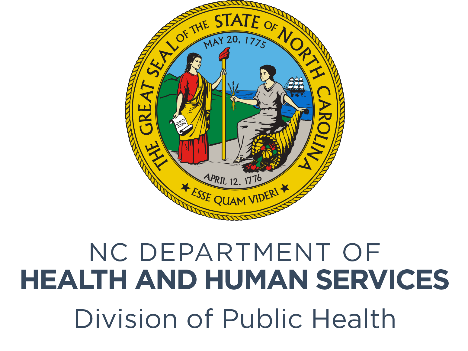 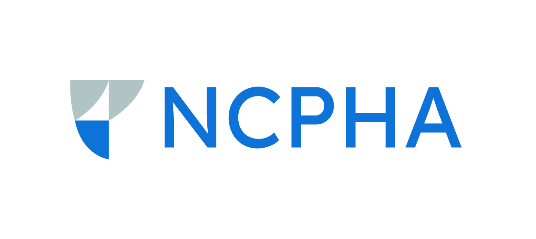 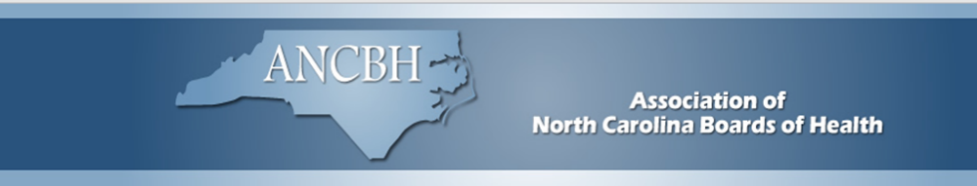 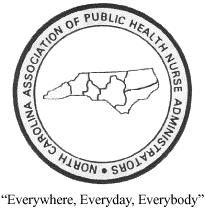 Our Nurses, Our Future: You Make a DifferenceMay 5, 2023Greensboro Coliseum Special Events CenterOur Nurses, Our Future: You Make a DifferenceMay 5, 2023Greensboro Coliseum Special Events CenterOur Nurses, Our Future: You Make a DifferenceMay 5, 2023Greensboro Coliseum Special Events Center8:00-8:45Check-In and BreakfastCheck-In and Breakfast8:45- 9:00 Welcome & PurposeJean Douglas, PharmD Chair ANCBHMerle Green, MPH, MBA Executive Director ANCBHRay Jeffers, NC State House Representative9:00-10:00Keynote addressThe North Carolina Public Health Nurse: Finding Resilience in a Challenging TimeRose Hoban, RN, MPH Editor, NC Health News10:00-10:15Overview of North Carolina Professional Organizations Representing Public Health NursesJoy Smith, RN, MSN NCAPHNA PresidentLiz Stevens, RN, MPH, SANE NCPHA Nursing Section Chair10:15-10:30 Break & Visit ExhibitorsBreak & Visit Exhibitors10:30-11:30Connecting Our Work: Healthy North Carolina 2030 and NCIOM Task ForcesBrieanne Lyda-McDonald, BS, MSPH Project Director NCIOM11:30-12:30LunchLunch12:30-1:15Breakout Sessions Healthy Cooking on a Nurse’s BudgetExercise is Not a Punishment: Addressing Work-Life Balance Using Exercise and MindfulnessYikes! I Just Said No…and I Like It!Chef N’gai Dickerson, Past Director for the AHA Healthy KitchenNatalie Huffine, Wellness Director YMCAAmichia Gainey-Jones, BS, D.MinRegional Director, Workforce Development, Cumberland County DPH1:15-1:30Break & Visit ExhibitorsBreak & Visit Exhibitors1:30-2:15Exploring Cultural Humility in Public Health ServicesBryle Henderson Hatch, PhD Director Office of Diversity, Equity & Inclusion NCDHHS2:15-3:00Breakout Sessions Healthy Cooking on a Nurse’s BudgetExercise is Not a Punishment: Addressing Work-Life Balance Using Exercise and MindfulnessManaging Stress Through Small Space GardeningChef N’gai Dickerson, Past Director for the AHA Healthy KitchenNatalie Huffine, Wellness Director YMCAAshlie Thomas, Owner The Mocha Gardener3:00-3:15BreakBreak3:15-4:00Stories from the Field: How I Survived the Pandemic as a Public Health NurseJane Hinson, RN, MSN, Health Director Iredell County Felicia Reid, RN, MSN, Retired Nursing Director Guilford CountyLivi Shepherd-Gray, RN, School Nurse Guilford CountyBonnie Dukeman, RN, PHN Supervisor Chatham CountyPaula Black, RN, MSN, Nursing & Clinical Services Administrator Gaston County4:00-4:15Musings from the Chief Public Health NurseSusan Little, DNP, RN, PHNA-BC, CPH, CPM, FAAN Chief Public Health Nursing Officer NCDPH4:15-4:30Door prizes & adjournDoor prizes & adjourn